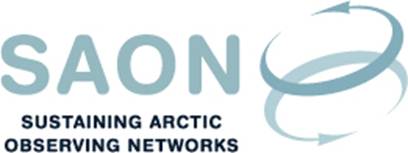 Meeting of Committee on Observations and Networks (CON)11th September 16-17 CET / 10-11 AM EST 
Telephone conference
Draft agendaWelcome to the call
[Hannele Savela]SAON CON interaction with G3 Task Force
[Sandy Starkweather]SAON (CON) related breakout sessions and activities at Arctic Circle 2018
[Jan Rene Larsen]Collaborations update (ADC, EU-PolarNet, GEO, GEOCRI)
[Jan Rene Larsen and Hannele Savela]SAON G1 Implementation Plan and CON Work Plan (Status, update) 
[Hannele Savela]Arctic Science Ministerial, October 2018 (Update) 
[Jan Rene Larsen]Next meeting 
[Tuesday 30th October 16 CET / 10 AM EST]
